SUPPLEMENTARY MATERIAL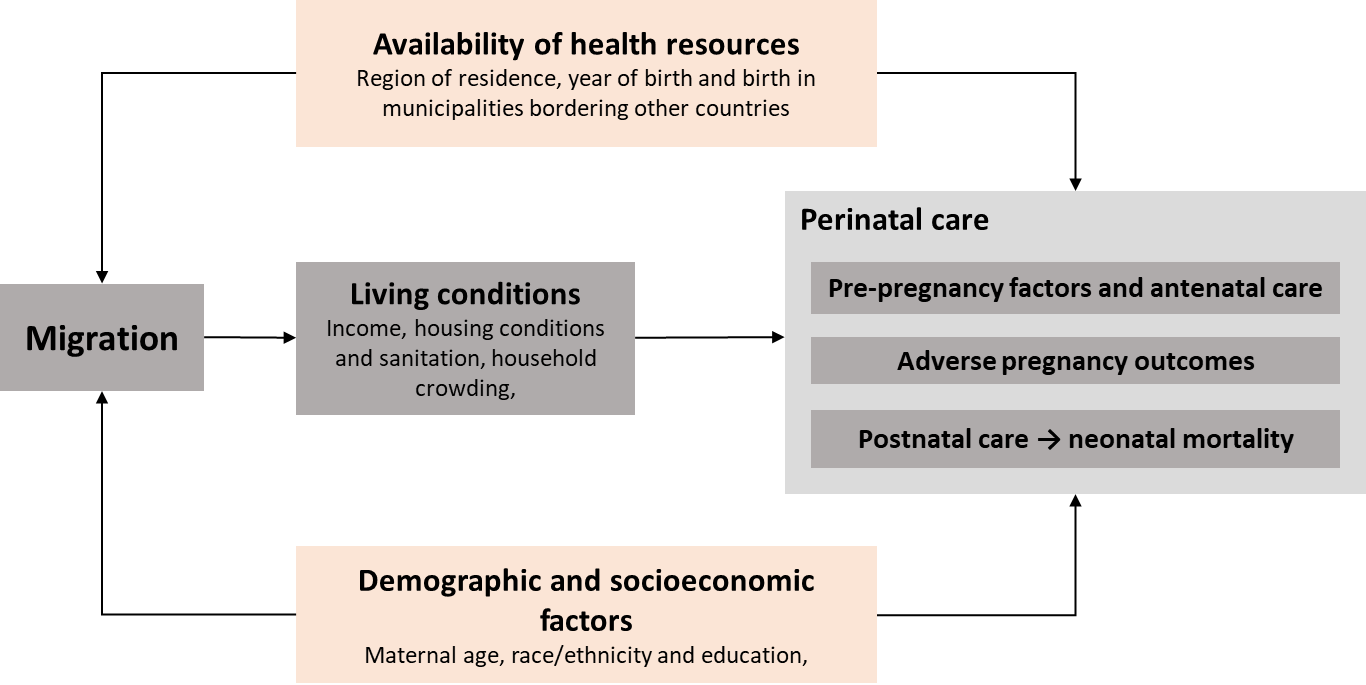 Figure S1. Logic model for the effect of migration on perinatal outcomes.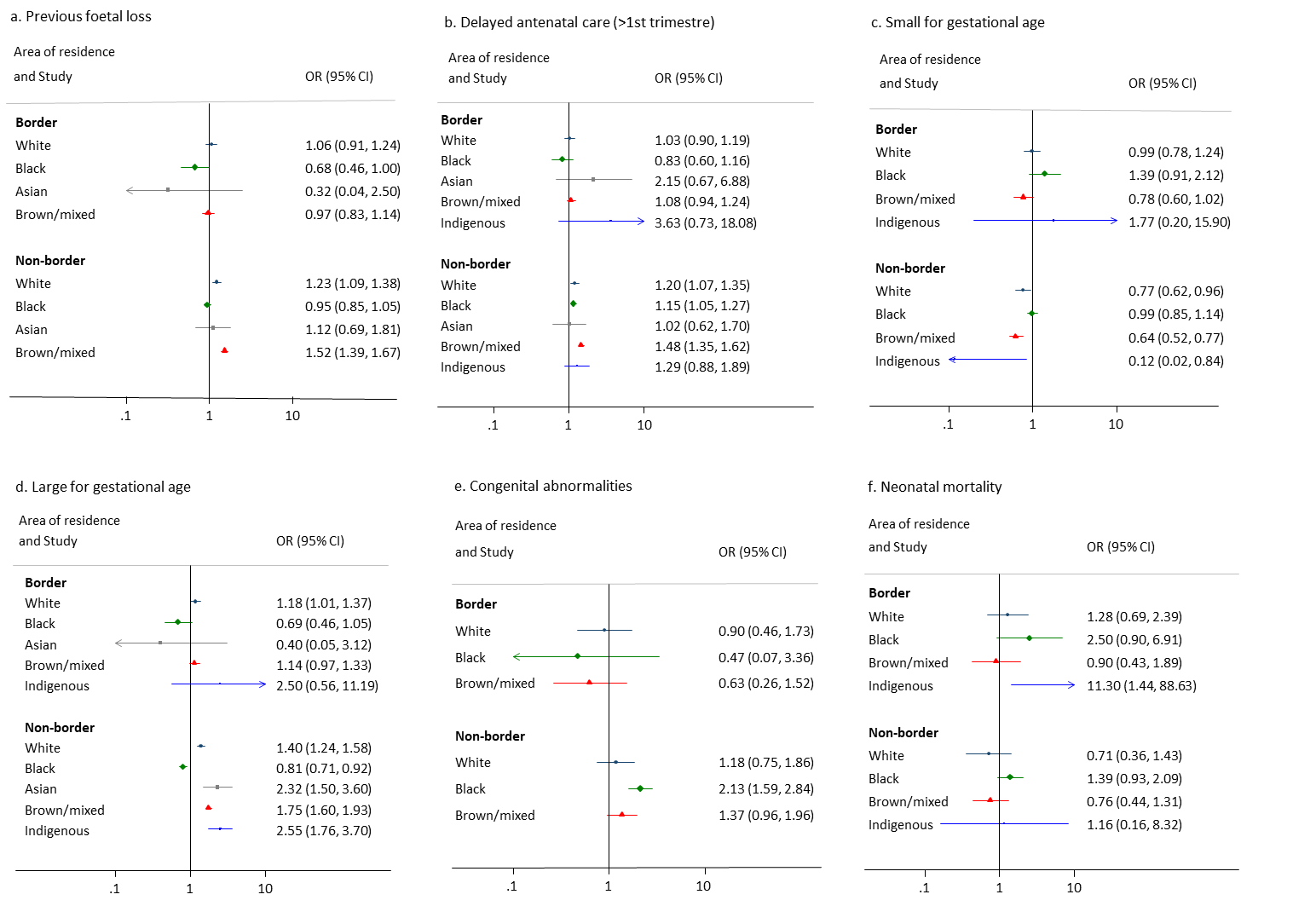 Figure S2. Adjusted odds ratio of perinatal outcomes of live births born to international migrants compared to those born to Brazilian-born mothers by race/ethnicity and place of residence for selected health outcomes. Odds ratio (OR) calculated by logistic regression adjusted for mother’s age, education, region of residence and year of birth.Table S1. Characteristics of demographic and socioeconomic characteristics of live births born between 2011 and 2018 by place of birth of the mother.Table S2. Crude odds ratio of perinatal outcomes of live births born to international migrants compared to those born to Brazilian-born birth mothers.2 Not enough events among Asian category.AGA: Adequate for gestational age, SGA: Small for gestational age, LGA: Large for gestational ageTable S3. Crude odds ratio of perinatal outcomes of live births born to international migrants compared to those born to Brazilian-born birth mothers for people living in border and non-border areas.1Adjusted for birth mother’s race/ethnicity, age, education, region of residence and year of birth.AGA: Adequate for gestational age, SGA: Small for gestational age, LGA: Large for gestational ageTable S4. Adjusted odds ratio of perinatal outcomes of live births born to international migrants compared to those born to Brazilian-born mothers by race/ethnicity and place of residence.1Adjusted for birth mother’s race/ethnicity, age, education, region of residence and year of birth.2 Not enough events among Asian and/or Indigenous category.AGA: Adequate for gestational age, SGA: Small for gestational age, LGA: Large for gestational ageLive births from international migrant mothers (N=9,469)Live births from international migrant mothers (N=9,469)Live births from Brazilian-born mothers (N=10,269,542)Live births from Brazilian-born mothers (N=10,269,542)All live births
(N=10,279,011)All live births
(N=10,279,011)N%N%N%Mother’s demographic characteristicsAge10-18 years6286.61,820,05817.71,820,68617.719-39 years8,28187.58,250,84180.38,259,12280.340-49 years5605.9198,6431.9199,2031.9Race/ethnicityWhite3,01131.83,103,28330.23,106,29430.2Black2,63427.8818,3988.0821,0328Asian1131.239,9680.440,0810.4Brown/mixed3,57237.76,205,11060.46,208,68260.4Indigenous1391.5102,7831.0102,9221Civil statusMarried5,18254.75,048,15549.25,053,33749.2Single4,20344.45,117,16049.85,121,36349.8Missing840.9104,2271.0104,3111LiterateYes9,04195.59,525,17292.89,534,21392.8No4234.5679,2426.6679,6656.6Missing50.165,1280.665,1330.6EducationNo1261.390,7620.990,8880.91-3 years3293.5483,4434.7483,7724.74-7 years1,95920.72,753,40126.82,755,36026.88-11 years5,966636,331,73961.76,337,70561.7>12 years1,08911.5610,1975.9611,2865.9Region of residenceNorth6566.91,300,06612.71,300,72212.7Northeast3683.93,953,24538.53,953,61338.5Southeast4,12143.53,169,97230.93,174,09330.9South3,43236.21,143,24011.11,146,67211.2Central-west8929.4703,0196.8703,9116.8Area of residenceUrban8,69391.87,593,96773.97,602,66074Rural7107.52,537,07124.72,537,78124.7Missing660.7138,5041.3138,5701.3Border municipalityYes2,57672.8698,9666.8701,5426.8No6,89327.29,570,57693.29,577,46993.2Mothers socioeconomic characteristicsMothers socioeconomic characteristicsHousehold typePrivate and permanent7,91783.69,471,77192.29,479,68892.2Private but improvised or collective8669.1388,5173.8389,3833.8Missing6867.2409,2544.0409,9404Material of the householdMasonry / brick7,01574.17,141,09169.57,148,10669.5Coated or Uncoated Taipa, wood, others2522.71,412,93213.81,413,18413.7Wood1,35714.31,463,55314.31,464,91014.3Missing8458.9251,9662.5252,8112.5Water supplyPublic network7,70381.36,883,41967.06,891,12267Well, natural source from the ground7207.62,269,47522.12,270,19522.1Other (e.g., rivers)2012.1864,7018.4864,9028.4Missing8458.9251,9472.5252,7922.5Sewage disposalPublic network5,46157.74,206,09141.04,211,55241Septic tank1,09411.61,494,21014.51,495,30414.5Rudimentary Trench, open ditch, water or others1,73518.32,553,59624.92,555,33124.9Others (role, river, etc)2482.61,660,77616.21,661,02416.2Missing9319.8354,8693.5355,8003.5Waste disposal/ garbage collectionCollected directly/indirectly7,93783.87,262,29070.77,270,22770.7Burned or buried5015.31,898,13318.51,898,63418.5Other outdoor disposal1862.0857,1828.3857,3688.3Missing8458.9251,9372.5252,7822.5ElectricityElectric with meter6,93073.27,589,83373.97,596,76373.9Electric with community meter1,14112.0582,2425.7583,3835.7Informal electric lights or no electricity3193.4735,3047.2735,6237.2No electricity2342.51,110,41910.81,110,65310.8Missing8458.9251,7442.5252,5892.5Received Bolsa Familia benefit at any timeNo2,85630.2872,4598.5875,3158.5Yes6,61369.89,397,08391.59,403,69691.5Live births from international migrant mothers versus Brazilian-born mothersLive births from international migrant mothers versus Brazilian-born mothersLive births from international migrant mothers versus Brazilian-born mothersLive births from international migrant mothers versus Brazilian-born mothersLive births from international migrant mothers versus Brazilian-born mothersWhite
OR (95%CI)Black
OR (95%CI)Asian
OR (95%CI)Brown/mixed
OR (95%CI)Indigenous
OR (95%CI)Pre-pregnancy risk factorsPrevious foetal lossNo1.001.001.001.001.00Yes1.19 (1.09-1.30)0.90 (0.82-1.00)1.01 (0.64-1.59)1.41 (1.30-1.52)2.03 (1.41-2.92)Antenatal careDelayed antenatal careNo (started in first trimester)1.001.001.001.001.00Yes (>1st trimester)1.05 (0.96-1.15)0.81 (0.74-0.89)0.86 (0.55-1.36)1.10 (1.02-1.19)0.70 (0.49-1.00)Adverse pregnancy outcomesPrematuryTerm (>=37 weeks)1.001.001.001.001.00Premature (<37 weeks)0.94 (0.83-1.06)0.81 (0.71-0.93)0.08 (0.01-0.56)0.82 (0.73-0.92)0.36 (0.18-0.73)Birth weight>=2500g 1.00 1.00 1.00 1.00 1.00<2500g0.86 (0.74-0.99)0.92 (0.80-1.07)0.24 (0.06-0.97)0.63 (0.54-0.74)0.21 (0.05-0.83)Weight for gestational age (0 vs 1)AGA1.001.001.001.001.00SGA0.84 (0.72-0.99)0.91 (0.79-1.04)0.37 (0.12-1.19)0.64 (0.55-0.75)0.19 (0.05-0.77)LGA1.29 (1.18-1.42)0.73 (0.65-0.82)1.75 (1.15-2.67)1.45 (1.34-1.57)2.05 (1.43-2.94)APGAR at 5 minutes>=71.001.001.001.001.00<70.72 (0.47-1.10)1.44 (1.08-1.90)0.82 (0.11-5.90)0.71 (0.5-1.02)1.08 (0.27-4.36)Congenital anomalyNo1.001.001.001.001.00Yes1.11 (0.77-1.62)2.14 (1.6-2.84)1.13 (0.16-8.10)1.32 (0.95-1.83)0.99 (0.14-7.07)Neonatal mortalityNeonatal mortality2No1.001.001.001.001.00Yes0.94 (0.59-1.50)1.18 (0.79-1.76)-0.79 (0.51-1.22)1.75 (0.43-7.08)Live births from migrant versus Brazilian-born birth mothersLive births from migrant versus Brazilian-born birth mothersLive births from migrant versus Brazilian-born birth mothersLive births from migrant versus Brazilian-born birth mothersNon-border
OR (95%CI)Non-border
ORadj1(95%CI)Border
OR (95%CI)Border
ORadj1(95%CI)Pre-pregnancy risk factorsPrevious foetal lossNo1.001.001.001.00Yes1.31 (1.23-1.38)1.24 (1.17-1.31)1.03 (0.93-1.14)0.99 (0.89-1.09)Antenatal careDelayed antenatal careNo (started in first trimester)1.001.001.001.00Yes (>1st trimester)1.01 (0.96-1.07)1.27 (1.21-1.35)0.83 (0.76-0.91)1.03 (0.94-1.14)Adverse pregnancy outcomesPrematurityTerm (>=37 weeks)1.001.001.001.00Premature (<37 weeks)0.81 (0.75-0.88)0.86 (0.79-0.93)0.87 (0.76-0.88)0.93 (0.82-1.05)Birth weight>=2500g1.001.001.001.00<2500g0.82 (0.74-0.91)0.74 (0.67-0.82)0.80 (0.68-0.95)0.76 (0.64-0.90)Weight for gestational age AGA1.001.001.001.00SGA0.77 (0.70-0.86)0.80 (0.72-0.88)0.90 (0.76-1.05)0.93 (0.79-1.10)LGA1.21 (1.14-1.29)1.33 (1.26-1.42)1.06 (0.95-1.17)1.12 (1.01-1.24)APGAR at 5 minutes>=71.001.001.001.00<71.02 (0.82-1.27)1.11 (0.89-1.39)0.87 (0.58-1.30)0.90 (0.60-1.35)Congenital anomalyNo1.001.001.001.00Yes1.80 (1.47-2.19)1.57 (1.29-1.91)0.82 (0.50-1.37)0.74 (0.45-1.23)Neonatal mortalityChild death within 28 daysNo1.00 1.001.00 1.00Yes0.96 (0.72-1.28)0.98 (0.73-1.31)0.99 (0.62-1.58)1.02 (0.64-1.63)WhiteWhiteBlackBlackAsianAsianBrown/mixed Brown/mixed IndigenousIndigenousORadj1 (95%CI)Non-borderBorderNon-borderBorderNon-borderBorderNon-borderBorderNon-borderBorderPre-pregnancy risk factorsPrevious foetal loss2No1.001.001.001.001.001.001.001.001.001.00Yes1.23 (1.09-1.38)1.06 (0.91-1.24)0.95 (0.85-1.05)0.68 (0.46-1.00)1.12 (0.69-1.81)0.32 (0.04-2.5)1.52 (1.39-1.67)0.97 (0.83-1.14)--Antenatal careDelayed antenatal careNo (started in first trimester)1.001.001.001.001.001.001.001.001.001.00Yes (>1st trimester)1.20 (1.07-1.35)1.03 (0.9-1.19)1.15 (1.05-1.27)0.83 (0.6-1.16)1.02 (0.62-1.7)2.15 (0.67-6.88)1.48 (1.35-1.62)1.08 (0.94-1.24)1.29 (0.88-1.89)3.63 (0.73-18.08)Adverse pregnancy outcomesPrematurity2Term (>=37 weeks)1.001.001.001.001.001.001.001.001.001.00Premature (<37 weeks)0.92 (0.79-1.08)1.00 (0.83-1.21)0.92 (0.8-1.06)0.73 (0.45-1.19)--0.81 (0.70-0.93)0.95 (0.78-1.15)0.49 (0.23-1.05)0.55 (0.07-4.36)Birth weight2>=2500g1.001.001.001.001.001.001.001.001.001.00<2500g0.85 (0.71-1.03)0.81 (0.64-1.02)0.91 (0.79-1.06)0.79 (0.46-1.36)--0.54 (0.45-0.66)0.71 (0.54-0.94)--Weight for gestational age2AGA1.001.001.001.001.001.001.001.001.001.00SGA0.77 (0.62-0.96)0.99 (0.78-1.24)0.99 (0.85-1.14)1.39 (0.91-2.12)--0.64 (0.52-0.77)0.78 (0.6-1.02)0.12 (0.02-0.84)1.77 (0.2-15.9)LGA1.40 (1.24-1.58)1.18 (1.01-1.37)0.81 (0.71-0.92)0.69 (0.46-1.05)2.32 (1.5-3.6)0.40 (0.05-3.12)1.75 (1.6-1.93)1.14 (0.97-1.33)2.55 (1.76-3.7)2.50 (0.56-11.19)APGAR at 5 minutes2>=71.001.001.001.001.001.001.001.001.001.00<70.58 (0.31-1.08)0.99 (0.56-1.76)1.77 (1.32-2.36)1.13 (0.36-3.56)--0.79 (0.52-1.22)0.8 (0.42-1.55)--Congenital abnormalities2No1.001.001.001.001.001.001.001.001.001.00Yes1.18 (0.75-1.86)0.90 (0.46-1.73)2.13 (1.59-2.84)0.47 (0.07-3.36)--1.37 (0.96-1.96)0.63 (0.26-1.52)--Neonatal mortalityChild death ≤28 days2No1.001.001.001.001.001.001.001.001.001.00Yes0.71 (0.36-1.43)1.28 (0.69-2.39)1.39 (0.93-2.09)2.50 (0.9-6.91)--0.76 (0.44-1.31)0.90 (0.43-1.89)1.16 (0.16-8.32)11.30 (1.44-88.63)